Thank you for your interest in serving on the Deaf and Hard of Hearing Advisory Committee (DHHAC) of the Department of Rehabilitation (DOR).  Please include your resume with your application.All applications should be received no later than 5:00 p.m. on May 17, 2024Name, (First, Middle, Last):____________________________________________Home Address: _____________________________________________________City, State, Zip Code: ________________________________________________Phone/VP Number: (_____) _________________  Fax Number: (_____) _________________Email Address: ______________________________________________________Business Title: ______________________________________________________Company/Employer __________________________________________________Address: ___________________________________________________________City, State, Zip Code: _________________________________________________Company Phone/VP (_____) _________________Company Email: ______________________ I am applying to represent as a (place an X next to your choice):● ___ Individual who is Late-Deafened● ___ Individual who is DeafBlind● ___ Individual who is Hard of Hearing● ___ Individual who is “Culturally Deaf” and uses ASL● ___ Individual with professional preparation skills with Continuing Education for   DOR’s Rehabilitation Counselors for the Deaf● ___ Experienced RCD and other direct service providers● ___ Coordinator of post-secondary programs with proven track records● ___ Employers and employment developers with proven track records● ___ Expert in the broad area of Assistive Technology● ___ Expert in the area of school-to-work transitionPlease check one that best describes you:Deaf: 		_____Hard of Hearing: 	_____Late Deafened: 	_____Deaf/Blind:		_____Hearing:		_____If you require accommodation beyond ASL interpreting and real-time captioning services, kindly specify your needs below.Please answer the following questions and attach additional sheets as necessary. Provide a brief statement of qualifications to address your potential contribution to the DHHAC on creating systemic change for the services and employment of persons who are Deaf, DeafBlind, DeafPlus, DeafDisabled, Hard of Hearing, and late deafened.Describe your educational background, involvement or training related to individuals who are Deaf, DeafBlind, DeafPlus, DeafDisabled, Hard of Hearing, and late deafened.Describe your leadership and experience in various group settings (e.g., community, social, educational, business) that directly impacts individuals who are Deaf, DeafBlind, DeafPlus, DeafDisabled, Hard of Hearing, and late deafened.What do you hope to contribute through your participation on the DHHAC?Is there anything in your background that, if made known to the general public through your appointment, would cause an embarrassment to the Department or the Governor’s administration? Please place an X after the response below that best applies to you.No:Yes:     (please explain)______________________________	                   __________________________SIGNATURE	                                                DATEInstructions:Complete the application and provide your resume.  2.	E-mail the application and your resume to Jennifer.Wilbon@dor.ca.gov.IMPORTANT: All applications must be received by 5:00 p.m. on May 17, 2024.Questions?  Please call Jennifer Wilbon at (916) 558-5489 or email Jennifer.Wilbon@dor.ca.gov.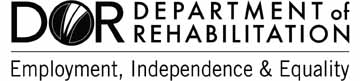 Gavin Newsom, Governor 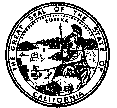 State of 
Health and Human Services AgencyDeaf and Hard of Hearing Advisory Committee Membership Application